        Jonathan Reina.J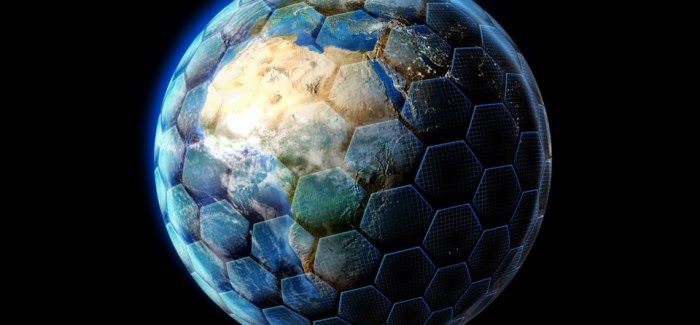 La vida suele ser un viaje grato para algunos e injustos para otros, en esta aventura Jonathan nos narra la historia de este chico el cual no podía  ver el sentido de su vida, sin tan solo supiera las aventuras por las que habría de vivir mas tardeAccel es un joven adolescente que que siente que su vida es  incompatible con la de la mayoría de gente, se siente aburrido muchas veces, y se ve a el mismo pensando en una vida mas interesante,  lo que no se esperaba era que algo mayor se estaba cociendo, una gran aventura le esperaba , al finalizar las clases el y sus amigos fueron invitados a pasar sus vacaciones en la misteriosa y aparatada posada de su tía donde su vida y la de sus amigos cambiaria drásticamente.Le dedico esta libro a los hermanos que nunca tuve mis amigos inseparables .CAPITULO: UNO  “Una Vida Aparentemente Ordinaria’’Era otra tarde como cualquier otra, en la High School de Brooktown , una preparatoria llena de chicos y chicas meramente normales y para nada interesantes, al menos así era para Accel excepto por Amy , Kai y Nicolas sus amigos de la infancia a quienes apreciaba y defendía con su vida. Si ,a pesar de que Accel era un poco anti-social por así decirlo ,amaba a sus pocas amistades como si de familia se trataseEsa tarde Accel miraba perdidamente hacia la ventana apreciando la naturaleza mientras su profesor de mates daba clases, a él nunca le había gustado la escuela, así que se pasaba casi todo el día con su capucha negra y roja puesta, escondiendo así sus auriculares para escuchar música, una , de las pocas cosas que le apasionaba. (Mientras tanto el profesor se percata de la falta de atención  por parte de accel e inmediatamente le llama la atención)-Accel póngase de pie!-Dígame-dijo accel con indiferencia (Los otros alumnos murmuraban y reinan)-veo que no estas prestando atención en mis clases, por lo tanto te pregunto, Cómo despejarías x en esta ecuación? - dij0 el profesor mostrando con su lapicero la siguiente ecuación          ( X + Y = Z)(risas de los alunmos)-( je, no es necesario prestar atención para saber algo tan facil)pensó  Accel y luego respondió  - 	x=z-y-eh…es correcto, puede sentarse.Luego de esto Accel se sentó y siguió observando por la ventana hasta que la clase había terminado, Accel recogió todas sus cosas y se levanto de su asiento dispuesto a salir de clase cuando el profesor lo llamo-Accel,Mas  vale que prestes mas atención, yo se que eres un chico inteligente pero no lo sabes todo-Supongo que si profesor Mayers El profesor asintió con la cabeza y se giro a su  escritorio ya era la hora del descanso, Accel, esquivando la gran masa de alumnos  desesperados y acabados de salir de clase, camino hacia el patio de la escuela a lo lejos pudo ver a su amiga Amy  ya sentada a un lado del patio y con la cabeza baja -Amy? Que te pasa? Te veo decaída - no es nada Accel no te preocupes, tu sabes la gentuza de esta escuela que me da ascoAccel se quedo pensando insatisfecho con la respuesta de Amy mientras tanto Nick y Kai se acercaban-Heyy! Esta vez llegamos de terceros – dijo Kai con energía -Jaja es que estos hambrientos solo que suena el timbre corren para ponerse a comer- dijo burlonamente Nick-Chicos me parece que va a llover tal vez deberíamos entrar a la ‘Cárcel’  de nuevo-Tu y tus presentimientos Accel , no hay forma de que llueva solo mira el cielo que despejado esta- dijo Amy señalando arriba-Es cierto, bueno  compañeros mañana viernes es el ultimo dia de clases a que mola mazo - Si , Kai , por fin saldremos de esta Carcel a la cual le llaman escuela-dijo accel soltando un suspiro-y… cuales son nuestros planes para estas vacaciones- pregunto curiosamente Nick-bueno yo propongo que hagamos una pillamada este fin de semana en mi casa- propuso Kai-pero Kai por favor tu sabes que no me dejan quedarme a dormir con ustedes- se quejo Amy - vienes por la mañana y te vas por la noche así te pasas el día con nosotros-uff-suspiros de inconformidad de amyJusto después de terminar su conversación comenzó a llover fuertemente-huy pero que es esto? El dia estaba súper soleado- dijo Amy corriendo junto con los otros hacia la escuela pero Accel camino lentamente  con su mano derecha abierta dejando caer las gotas sobre si  con una ingeniosa sonrisa -Venga vamos Accel que vas a pillar un resfriado- grito Kai- ok ok ya voy no hace falta que grites – dijo Accel en tono de risa y acelerando su paso hacia la escuela.El resto del día paso lentamente,  ya sabes lo que dicen, cuando mas esperas que el tiempo pase  rápidamente, más lento pasa, y cuando quieres que dure ,pues sucede bien rápido. La vida de cada uno de los amigos de Accel incluyéndolo a el, era completamente distinta a la del resto de los chicos. Cómo describirlo? Es una fuerza de voluntad que pareciera volverles  inmunes a las influencias, tendencias u opiniones  de grupo, las opiniones que contaban eran las de sus amigos, donde cada uno, era uno mismo sin importar lo que piensen los demás.Es el tipo de vinculo que se construye tras muchos años de amistad.De regreso a casa Accel observaba cada cosa que sucedía a su alrededor : los pájaros volar, los carros pasar y las personas caminar ;la vida parecía moverse de un modo distinto cuando el escuchaba  música , un pensamiento de decirles a sus padres sobre la pillamada del fin de semana pasó  rápidamente por su mente haciendo que acelerara el paso y que levantara la cabeza, esto era algo que le hacía mucha ilusión, con esta idea en mente Accel llego a casa-Hola Mami-Hola Accel como te fue?-tu sabes, como siempre, por cierto Kai me ah invitado a una pillamada este finde en su casa-oh , está bien le preguntare a tu padre a ver si esta de acuerdoAccel soltó todo sus bultos en una esquina de su cuarto  y fue a ducharse, a el le encantaba pasar horas duchándose, sintiendo las gotas caer y la música que esta producía al chocar con el piso . Cuando se percató  de la hora ya eran las 8 de la noche así que comió algo y con la misma se acostó a dormir (Dentro de su Sueño)-Oh no , no de nuevo  aquí! ---Accel se encontraba en un bosque muy denso con un leve camino apenas visible, Accel siguió por el camino que le llevo a una colina desde la cual se veía todo un hermoso panorama, de arboles y castillos, en los cielos  se podían apreciar  a lo lejos dragones volar.  Sentado en aquella colina, Accel veía el tiempo pasar velozmente, el sol esconderse y la luna salir pero  justo cuando la oscuridad de la noche  empezaba a consumir la luz del sol…-Me encanta esta vista, como desearía vivir en un mundo así… QUE AH SIDO ESO! ( grito Accel luego de escuchar un fuerte aullido) -Oh Dios es el maldito lobo de nuevo, no entiendo porque  tiene que aparecer! Accel corrió precipitadamente pero el sonido de las pisadas  se sentía cada vez más próximo, pronto ya pudo escuchar los rabiosos sonidos del lobo, así que Accel decidió darse una ágil voltereta agarrando un madero que había en el suelo y  se escondió audazmente tras un árbolGrrrrr gufff( gruñidos  del lobo)(Se está acercando, creo que me  perdió  de vista…aguarda… espera un poco mas …AHORA!)-Accel se lanzo velozmente golpeando fuertemente con el palo al  canino de inmensas proporciones, pero solo consiguió que se enojara mas y mordiera el grueso palo hasta partirlo-Mierda ¡no puede ser no nooo! DESPIERTA DESPIERTA! Accel se levanto rápidamente de la cama todo sudado y con la respiración cortada-(Que ah sido eso?, este maldito sueño otra vez! ,siempre acaba de la misma forma )- pensó Accel y miro al despertador que marcaba las 6:30 am hora de ir a la escuela, así que continuo con su rutina habitual y se preparó  para este nuevo y ultimo día de clase.CAPITULO DOS ‘‘Cambio de Planes’’(Finalmente, último día de clases, normalmente no damos clases este día, así que solo traeré mi mochila con mis cosas para la piyamada)-pensó AccelCuando llego a la escuelaalzó su mirada ante la multitud de estudiantes tratando de encontrar a sus amigos, fue difícil, debido a la gran cantidad de gente, pero al ser alto ya tenía una ventaja--Allí están, son Kai y Nickolas… Hey chicos! Aquí!-grito Accel saludando con su mano-Pero si es Accel que bueno verte amigo- dij0 Kai descansando su brazo sobre el hombro de Accel- Accel no creerás el juego que conseguí para la pillamada!-Dime! Que es Nick?!-Es el Yandere simulator apuesto a que la pasaremos bomba jugándolo en la piyamada- dijo Kai adelantándose a Nick-Hey yo quería decírselo primero!---Hey chicos hablando de Yandere donde esta Amy?*Yandere(ヤンデレ):Chica que parece dulce por dentro pero puede ser Hostil si se le molesta lo suficiente*-No lo sé Accel yo llegue ahorita mismo- dijo Kai  rascándose la cabeza-Pues yo creo haberla visto entrando a la escuela hace unos 15 minutos – dijo Nick tocándose el mentón-que raro que alla entrado antes de tiempo a la escuela, como sea tengo que ir al baño ahora, aprovecho y la busco-Ok Accel nos vemos pronto-Si, Kai Kai entró a la escuela y fue directamente al baño, cuando escucho unos murmullos extraños provenientes del baño de las chicas, al principio pensó que no era nada pero luego escucho un pequeño grito seguido de  una voz masculina que susurró: Cállate! Accel no pudo aguantar su curiosidad, así que se acerco levemente a la entrada para poder escuchar-Hoy si vas a tener que besarme -dijo entre risas- estas atrapada aquí y si gritas te cortaré con esta navaja-para yá Crow! Nunca te besaré sucio mal oliente! -(Esa…Es la voz de Amy !)- Accel entró rápidamente al baño, solo para ver a un chico de último curso, un poco más alto que él y definitivamente más fuerte acorralando en una esquina a Amy y con una sonrisa maliciosa, la sangre le hervía a Accel sus ojos se abrieron significativamente y se acercó al chico por la espalda, con toda su ira le dió un puñetazo en la espalda-Desgraciado que haces?!, quita tus bastardas manos de Amy! – Dijo Accel con una voz cegada por el odio-Ahhh que pero que?!- Crow le dio un puñetazo a Accel en la cara, Accel retrocedió y tropezó con un inodoro haciéndolo caer al suelo-Accel!- grito Amy preocupada-jajaja menudo Héroe que tenemos aquí! Que harás ahora?- dijo Crow mientras se acercaba para seguir golpeando a Accel-guff –  accel aun recuperándose de la caída vió a  Amy  dándole  un fuerte pisotón a Crow - Estúpida como te atreves! –grito Crow empujando a Amy-Ahhh!-grito Amy- Donde estábamos?-dijo Crow volteándose a ver  donde estaba Accel pero no vió a nadie- Eh!! Donde estas cobarde-dijo Crow abriendo puerta por puerta de cada retrete disponible-(Cuando entre a la próxima puerta  saldré y lo tomare por sorpresa)-maquinaba Accel aun sufriendo de la caída-Estas aquí?! Pregunto burlonamente mientras abría  otra puerta-  en ese momento Accel salió rápidamente y le grito fuertemente en el oído -Uuuuuaaaaaaah!-aaahh mierda mis oídos!- se quejó Crow tapándose sus oídos con ambas manos-Ahora Amy sal corriendo de aquí-pero…-QUE SALGAS EH DICHO!-vas a pagar por l0 que me has hecho cabrón!-dijo Crow con una sonrisa psicópata en la cara sacando su afilada navajaAccel esquivo un cuchillazo por muy poco, logro esquivar uno mas pero el espacio se le terminaba y se estampó con la meseta del lavamanos  donde había un espejo-Mierda estoy acorraladoCrow dio un cuchillazo y Accel el,  velozmente se deslizó a la derecha mientras un hilo de sangre  dibujaba la trayectoria de su movimiento, Accel no le importó  y aprovechó el momento para  posicionarse en las espaldas de su contrincante, Accel lo agarró por el cuello y con la otra mano le dio en el estómago-Uhhh !Accel le pego un puñetazo al espejo rompiéndolo en pedazos que cayeron sobre la meseta y el lavamanos-Ahora quien va a sufrir?!- dijo Accel furioso-No por favor amigo !-No oses… referirte a mí como tu amigo nunca más,   Escoriaaaaa -Accel tomó la cabeza de Crow y la estamp contra los cristales que estaban en la meseta-Ahhhhhhhhhh! Mierda mierdaaaaa , dueleee-Maldito gusano, Cae al piso de donde nunca debiste haberte levantado!- dijo Accel dándole una patada que lo derribaría al suelo-Ahora vas a morir!- Dijo Accel sin sentimiento aparente en su cara pero antes de que Accel pudiera golpearlo un hombre lo agarró por detrás-Detente! – era el director- QUE! A pasado aquí?!!-Amy le contó toda la historia al director mientras los dos chicos fueron llevados a la enfermería Accel tenía una profunda y sangrante cortada justo por debajo de su ojo derecho que bajaba hasta más de la mitad de la cara, Crow tenía múltiples cortadas en la cara debido a los vidrios de el espejo, luego de que las cosas fueron aclaradas Crow fue expulsado de la escuela y enviado a una escuela de conducta, mientras que Accel fue fuertemente amonestado dejando este hecho grabado en su Expediente de por vidaLos padres de Accel estaban muy disgustados y su sentencia para él, fue no moverse de su casa en toda las vacaciones, ufff apesta cierto?Esa misma tarde en la habitación de Accel-No sé qué ha pasado…simplemente enloquecí cuando vi ese escenario, supongo que hice lo correcto, aunque los demás digan lo contrario -Accel estaba tirado en su cama pensando y lamentándose, ahora no podría hacer nada mas en todas la vacaciones, eran solo él y su habitación , en la que tenía su  escritorio, guitarra y celular.-Supongo que escucharé un poco de música- Accel se estaba quedando dormido cuando…(Vibración de Celular)-Quien puede ser ahora, ya hablé con Kai y Nick e incluso  con Amy ella estaba muy agradecida- era un mensaje de su tía Natalia, un familiar que poco conocía o al menos no recordaba muy bien, pero que había pasado mucho tiempo con ella cuando el era niño-Accel se lo que paso en la escuela…también se de tu castigoComo sabes?, Madre te dijo?--Eso no importa, como sea tengo un plan que quizá te pueda interesar a ti y a tus amigos, vengan a mi villa verán cosas muy divertidas  desde luego es mejor que quedarse solo en casa.-No estoy seguro de eso-Lo estés o no Mañana a las 5 de la mañana estará una camioneta  negra  esperándoos en la plaza de la ciudad, Piénsalo será algo que…quizás te cambie la vida-Cuéntame más al respecto. ¿Qué quieres decir con que me cambiara la vida?No hubo respuesta para sus próximos mensajes, Accel se encontraba en una situación en la que debería elegir entre quedarse en casa o hacer este alocado plan que había salido de la nada, Accel abrió su celular y en el grupo de conversación donde normalmente chateaban todos escribió sobre el plan.-Si quieres hacerlo, yo puedo .Solo tengo que ver una forma de escabullirme de mis padres sin que se enteren- escribió Nick-Estoy Dentro, que le den a mis padres si no tenía nada interesante que hacer tampoco- escribió Kai-suena loco pero te debo una Accel, lo haré – escribió AmyOk chicos yo no estaba muy seguro pero con vuestro apoyo creo que puedo hacerlo, recuerden en la plaza a las 5:00 am--ok-ya está- …CAPITULO TRES  ‘‘Me SientoVivo’’